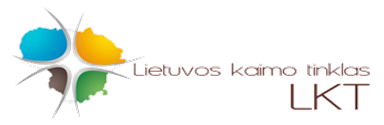 LIETUVOS KAIMO TINKLO 2016 M. VEIKSMŲ PLANASTrumpiniai:LKT veiklos tikslai:Tinklo veiklos prioritetinės sritys 2016 m.: Verslumas; Leader;Kooperacija (tarp įvairių sektorių/ūkininkų);Tinklo veiksmų plano priemonės:4.	Tinklo 2016 m. komunikacijos planas:____________________________ES BJRS – Europos Sąjungos Baltijos jūros regiono strategijaVPS – vietos plėtros strategijaKPP – Lietuvos kaimo plėtros 2014–2020 m. programaEIP – Europos inovacijų partnerystėLKT – Lietuvos kaimo tinklasEKPT – Europos kaimo plėtros tinklasVVG – vietos veiklos grupėPriemonės:Priemonių įgyvendinimo laikotarpis:Tikslinė grupė:Veiklos rezultato rodiklis:VEIKLAKOMUNIKACIJA APIE KAIMO PLĖTRĄ VEIKLAKOMUNIKACIJA APIE KAIMO PLĖTRĄ VEIKLAKOMUNIKACIJA APIE KAIMO PLĖTRĄ VEIKLAKOMUNIKACIJA APIE KAIMO PLĖTRĄ Renginių (teminių susitikimų, apskritojo stalo diskusijų, konferencijų ir kt. renginiai) organizavimas.Balandis - gruodisGalimi pareiškėjai, paramos gavėjai valdžios institucijos, socialiniai partneriai, su KPP įgyvendinimu susijusių įstaigų, organizacijų specialistai, konsultantai, plačioji visuomenė1. Naudotų komunikacijos priemonių skaičius – iki 50;2. Tikslinių grupių pasitenkinimas pateikiamos informacijos, komunikacijos kokybe, 40 proc.; Atlikta tikslinių grupių apklausa – 1 vnt.3. LKT interneto svetainė, 1 vnt. (priklausomai nuo to, kada įvyks viešais pirkimas (toliau - VP);4. Atributika – iki 3000 vnt.Interneto svetainės www.kaimotinklas.lt kūrimas, įdiegimas, priežiūra.Birželis - gruodisGalimi pareiškėjai, paramos gavėjai valdžios institucijos, socialiniai partneriai, su KPP įgyvendinimu susijusių įstaigų, organizacijų specialistai, konsultantai, plačioji visuomenė1. Naudotų komunikacijos priemonių skaičius – iki 50;2. Tikslinių grupių pasitenkinimas pateikiamos informacijos, komunikacijos kokybe, 40 proc.; Atlikta tikslinių grupių apklausa – 1 vnt.3. LKT interneto svetainė, 1 vnt. (priklausomai nuo to, kada įvyks viešais pirkimas (toliau - VP);4. Atributika – iki 3000 vnt.4. Viešinimo priemonių (viešinimo atributikos ir kt., skirtų KPP ir LKT  įvaizdžiui formuoti (lipdukai, rašikliai, kepuraitės ir pan.) gamyba ir platinimas renginiuose, informaciniams tikslams.Spalis - gruodisGalimi pareiškėjai, paramos gavėjai valdžios institucijos, socialiniai partneriai, su KPP įgyvendinimu susijusių įstaigų, organizacijų specialistai, konsultantai, plačioji visuomenė1. Naudotų komunikacijos priemonių skaičius – iki 50;2. Tikslinių grupių pasitenkinimas pateikiamos informacijos, komunikacijos kokybe, 40 proc.; Atlikta tikslinių grupių apklausa – 1 vnt.3. LKT interneto svetainė, 1 vnt. (priklausomai nuo to, kada įvyks viešais pirkimas (toliau - VP);4. Atributika – iki 3000 vnt.VEIKLAPROJEKTŲ PAVYZDŽIŲ PAGAL KPP PRIORITETUS RINKIMASVEIKLAPROJEKTŲ PAVYZDŽIŲ PAGAL KPP PRIORITETUS RINKIMASVEIKLAPROJEKTŲ PAVYZDŽIŲ PAGAL KPP PRIORITETUS RINKIMASVEIKLAPROJEKTŲ PAVYZDŽIŲ PAGAL KPP PRIORITETUS RINKIMAS1. Metodika gerajai patirčiai nustatyti;Birželis - rugsėjisGalimi pareiškėjai, paramos gavėjai, socialiniai partneriai, valdžios institucijos, plačioji visuomenė.1. Parengta gerosios patirties nustatymo metodika (1 vnt.);2. Sukurta duomenų bazė LKT interneto svetainėje (viešasis pirkimas); 2. Duomenų bazė LKT interneto svetainėje gerųjų pavyzdžių viešinimui;Gegužė – gruodisGalimi pareiškėjai, paramos gavėjai, socialiniai partneriai, valdžios institucijos, plačioji visuomenė.1. Parengta gerosios patirties nustatymo metodika (1 vnt.);2. Sukurta duomenų bazė LKT interneto svetainėje (viešasis pirkimas); VEIKLAVVG MOKYMAS IR BENDRADARBIAVIMO TINKLE ORGANIZAVIMAS BEI TECHNINĖ PAGALBA TERITORINIAM IR TARPTAUTINIAM VVG BENDRADARBIAVIMUIVEIKLAVVG MOKYMAS IR BENDRADARBIAVIMO TINKLE ORGANIZAVIMAS BEI TECHNINĖ PAGALBA TERITORINIAM IR TARPTAUTINIAM VVG BENDRADARBIAVIMUIVEIKLAVVG MOKYMAS IR BENDRADARBIAVIMO TINKLE ORGANIZAVIMAS BEI TECHNINĖ PAGALBA TERITORINIAM IR TARPTAUTINIAM VVG BENDRADARBIAVIMUIVEIKLAVVG MOKYMAS IR BENDRADARBIAVIMO TINKLE ORGANIZAVIMAS BEI TECHNINĖ PAGALBA TERITORINIAM IR TARPTAUTINIAM VVG BENDRADARBIAVIMUI3.1. VVG mokymai:3.1. VVG mokymai:3.1. VVG mokymai:3.1. VVG mokymai:1. VVG poreikio dėl mokymų temų nustatymas;RugpjūtisVVG1. Nustatytos aktualiausios mokymų temos (VVG apklauso būdu (1 vnt.) – iki 3 temų;2. Parengtos mokymų programų pagal nustatytas aktualiausias temas – iki 3 vnt.;3. Asmenų, dalyvaujančių  mokymuose skaičius (iki 250).4. ,,VVG mokymo organizavimo kokybės vertinimas. VVG mokymo dalyvių apklausa“.(VP visoms veikloms)2. Mokymo programų rengimas; RugsėjisVVG1. Nustatytos aktualiausios mokymų temos (VVG apklauso būdu (1 vnt.) – iki 3 temų;2. Parengtos mokymų programų pagal nustatytas aktualiausias temas – iki 3 vnt.;3. Asmenų, dalyvaujančių  mokymuose skaičius (iki 250).4. ,,VVG mokymo organizavimo kokybės vertinimas. VVG mokymo dalyvių apklausa“.(VP visoms veikloms)3. Mokymų (įskaitant elektroninius seminarus) VVG organizavimas.Spalis - gruodisVVG1. Nustatytos aktualiausios mokymų temos (VVG apklauso būdu (1 vnt.) – iki 3 temų;2. Parengtos mokymų programų pagal nustatytas aktualiausias temas – iki 3 vnt.;3. Asmenų, dalyvaujančių  mokymuose skaičius (iki 250).4. ,,VVG mokymo organizavimo kokybės vertinimas. VVG mokymo dalyvių apklausa“.(VP visoms veikloms)3.2. VVG bendradarbiavimo tinkle organizavimas:3.2. VVG bendradarbiavimo tinkle organizavimas:3.2. VVG bendradarbiavimo tinkle organizavimas:3.2. VVG bendradarbiavimo tinkle organizavimas:1. LEADER skiltis LKT interneto svetainėje (informacija apie VVG, joms aktualios informacijos skelbimas);Rugpjūtis – gruodisVVG1. Nuolatos atnaujinama skiltis LKT interneto svetainėje;2. LKT renginys – iki 1 vnt.;3. Darbo grupių posėdžiai – iki 6 vnt. 2. Konferencija VPS įgyvendinimo atidarymuiRugsėjisVVG1. Nuolatos atnaujinama skiltis LKT interneto svetainėje;2. LKT renginys – iki 1 vnt.;3. Darbo grupių posėdžiai – iki 6 vnt. 3. LEADER koordinavimo ir darbo grupių ir kt. posėdžiaiBalandis - gruodisVVG1. Nuolatos atnaujinama skiltis LKT interneto svetainėje;2. LKT renginys – iki 1 vnt.;3. Darbo grupių posėdžiai – iki 6 vnt. 3.3. Teritorinio ir tarptautinio VVG bendradarbiavimo organizavimas:3.3. Teritorinio ir tarptautinio VVG bendradarbiavimo organizavimas:3.3. Teritorinio ir tarptautinio VVG bendradarbiavimo organizavimas:3.3. Teritorinio ir tarptautinio VVG bendradarbiavimo organizavimas:1. LEADER skilties ,,VVG bendradarbiavimas“ LKT interneto svetainėje sukūrimas ir reguliarus papildymas informacija apie VVG/vietos plėtros strategijas (VPS);Rugpjūtis - gruodisVVG1. Skiltis LKT interneto svetainėje, 1 vnt.2.VVG apklausa, 1 vnt.;5. Suorganizuotas renginys, 1 vnt. (dalyvių skaičius iki 30).2.VVG apklausa apie trūkstamus įgūdžius/ gebėjimus bendradarbiavimo projektams įgyvendinti;Liepa- rugpjūtisVVG1. Skiltis LKT interneto svetainėje, 1 vnt.2.VVG apklausa, 1 vnt.;5. Suorganizuotas renginys, 1 vnt. (dalyvių skaičius iki 30).4. Baltijos šalių valdymo institucijų atstovų susitikimas dėl efektyvesnio tarptautinių bendradarbiavimo projektų įgyvendinimo regione.Spalis VVG1. Skiltis LKT interneto svetainėje, 1 vnt.2.VVG apklausa, 1 vnt.;5. Suorganizuotas renginys, 1 vnt. (dalyvių skaičius iki 30).4. VEIKLAINFORMACIJOS APIE KAIMO PLĖTROS PROCESUS KEITIMOSI IR SKLAIDOS ORGANIZAVIMAS4. VEIKLAINFORMACIJOS APIE KAIMO PLĖTROS PROCESUS KEITIMOSI IR SKLAIDOS ORGANIZAVIMAS4. VEIKLAINFORMACIJOS APIE KAIMO PLĖTROS PROCESUS KEITIMOSI IR SKLAIDOS ORGANIZAVIMAS4. VEIKLAINFORMACIJOS APIE KAIMO PLĖTROS PROCESUS KEITIMOSI IR SKLAIDOS ORGANIZAVIMAS1. Teminės darbo grupės;Birželis – gruodisTinklo nariai, kiti socialiniai partneriai, valdžios institucijos su KPP įgyvendinimu susijusių įstaigų, organizacijų specialistai, konsultantai, galimi pareiškėjai, paramos gavėjai ir kiti suinteresuoti  asmenys. 1. Darbo grupių skaičius – iki 5 vnt.;2. Įvykęs viešasis pirkimas metodikai parengti (metodiką planuojama patvirtinti 2017 m.) 2. VPS įgyvendinimo vertinimo metodikos parengimas Liepa – gruodis Tinklo nariai, kiti socialiniai partneriai, valdžios institucijos su KPP įgyvendinimu susijusių įstaigų, organizacijų specialistai, konsultantai, galimi pareiškėjai, paramos gavėjai ir kiti suinteresuoti  asmenys. 1. Darbo grupių skaičius – iki 5 vnt.;2. Įvykęs viešasis pirkimas metodikai parengti (metodiką planuojama patvirtinti 2017 m.) VEIKLAKEITIMASIS PROGRAMOS STEBĖSENOS IR VERTINIMO REZULTATAIS IR JŲ SKLAIDAVEIKLAKEITIMASIS PROGRAMOS STEBĖSENOS IR VERTINIMO REZULTATAIS IR JŲ SKLAIDAVEIKLAKEITIMASIS PROGRAMOS STEBĖSENOS IR VERTINIMO REZULTATAIS IR JŲ SKLAIDAVEIKLAKEITIMASIS PROGRAMOS STEBĖSENOS IR VERTINIMO REZULTATAIS IR JŲ SKLAIDA1. Informacijos apie KPP Stebėsenos komiteto (SK) veiklą, Programos stebėsenos ir vertinimo rezultatus sklaida; Balandis - gruodisValdžios institucijos, socialiniai partneriai, su KPP įgyvendinimu susijusių įstaigų, organizacijų specialistai, galimi pareiškėjai, paramos gavėjai ir kiti suinteresuoti  asmenys1. Ne mažiau kaip 2 informacinės žinutės LKT svetainėje;2. 1 informacinis leidinys (lankstinukas) metų pabaigoje (jeigu bus nupirktas  paslaugos teikėjas) (0,5 Eur/ 1 vnt., 300 Eur) (viešasis pirkimas);3. suorganizuotų renginių skaičius – iki 2 renginių (dalyvių sk. renginyje - iki 30).2. Renginiai, pristatantys KPP stebėsenos ir vertinimo veiklą.Birželis - gruodisValdžios institucijos, socialiniai partneriai, su KPP įgyvendinimu susijusių įstaigų, organizacijų specialistai, galimi pareiškėjai, paramos gavėjai ir kiti suinteresuoti  asmenys1. Ne mažiau kaip 2 informacinės žinutės LKT svetainėje;2. 1 informacinis leidinys (lankstinukas) metų pabaigoje (jeigu bus nupirktas  paslaugos teikėjas) (0,5 Eur/ 1 vnt., 300 Eur) (viešasis pirkimas);3. suorganizuotų renginių skaičius – iki 2 renginių (dalyvių sk. renginyje - iki 30).VEIKLAEIP VEIKLOS VIEŠINIMASVEIKLAEIP VEIKLOS VIEŠINIMASVEIKLAEIP VEIKLOS VIEŠINIMASVEIKLAEIP VEIKLOS VIEŠINIMAS1. Informavimas apie EIP;Birželis - gruodisGalimi pareiškėjai, paramos gavėjai, EIP veiklos grupės, plačioji visuomenė.1. Ne mažiau kaip 2 informacinės žinutės ŽŪM, LKT svetainėje. 2.EIP veiklos grupių projektų rezultatų viešinimas per EIP-AGRI tinklą.Spalis - lapkritisGalimi pareiškėjai, paramos gavėjai, EIP veiklos grupės, plačioji visuomenė.1. Ne mažiau kaip 2 informacinės žinutės ŽŪM, LKT svetainėje. VEIKLAKONSULTANTŲ BENDRADARBIAVIMO TINKLE ORGANIZAVIMASVEIKLAKONSULTANTŲ BENDRADARBIAVIMO TINKLE ORGANIZAVIMASVEIKLAKONSULTANTŲ BENDRADARBIAVIMO TINKLE ORGANIZAVIMASVEIKLAKONSULTANTŲ BENDRADARBIAVIMO TINKLE ORGANIZAVIMAS1. Teminės darbo grupės;Balandis - gruodisKonsultavimo įstaigos1. sukurta darbo grupių – iki 2 darbo grupių;2. organizuota diskusijų – iki 2 renginių;3. Kaimo plėtros konsultantų diskusijos;Balandis - gruodisKonsultavimo įstaigos1. sukurta darbo grupių – iki 2 darbo grupių;2. organizuota diskusijų – iki 2 renginių;5.Seminaras-diskusija žemės ūkio konsultantų kompetencijų ugdymo, vertinimo bei sertifikavimo klausimais.Spalis - gruodisKonsultavimo įstaigos1. sukurta darbo grupių – iki 2 darbo grupių;2. organizuota diskusijų – iki 2 renginių;VEIKLADALYVAVIMAS ĮGYVENDINANT ES BJRS POLITINĘ SRITĮ „BIOEKONOMIKA“VEIKLADALYVAVIMAS ĮGYVENDINANT ES BJRS POLITINĘ SRITĮ „BIOEKONOMIKA“VEIKLADALYVAVIMAS ĮGYVENDINANT ES BJRS POLITINĘ SRITĮ „BIOEKONOMIKA“VEIKLADALYVAVIMAS ĮGYVENDINANT ES BJRS POLITINĘ SRITĮ „BIOEKONOMIKA“1. Dalyvavimas Šiaurės–Baltijos šalių NKT/ valdymo institucijų bendroje veikloje (susitikimai, dalyvavimas projektinėje veikloje, kitos iniciatyvos).Gegužė - gruodisŠiaurės–Baltijos šalių nacionalinių kaimo tinklų atstovai, valdžios institucijos1. Ne mažiau nei 2 projektai, kuriuose dalyvavo Tinklo nariai;2. Naudotų komunikacijos priemonių skaičius – iki 2 vnt.2. Renginys „ES BJRS vaidmuo įgyvendinant KPP“LapkritisŠiaurės–Baltijos šalių nacionalinių kaimo tinklų atstovai, valdžios institucijos1. Ne mažiau nei 2 projektai, kuriuose dalyvavo Tinklo nariai;2. Naudotų komunikacijos priemonių skaičius – iki 2 vnt.VEIKLADALYVAVIMAS EUROPOS KAIMO PLĖTROS TINKLO IR KITŲ ES ŠALIŲ NARIŲ NACIONALINIŲ KAIMO TINKLŲ VEIKLOJEVEIKLADALYVAVIMAS EUROPOS KAIMO PLĖTROS TINKLO IR KITŲ ES ŠALIŲ NARIŲ NACIONALINIŲ KAIMO TINKLŲ VEIKLOJEVEIKLADALYVAVIMAS EUROPOS KAIMO PLĖTROS TINKLO IR KITŲ ES ŠALIŲ NARIŲ NACIONALINIŲ KAIMO TINKLŲ VEIKLOJEVEIKLADALYVAVIMAS EUROPOS KAIMO PLĖTROS TINKLO IR KITŲ ES ŠALIŲ NARIŲ NACIONALINIŲ KAIMO TINKLŲ VEIKLOJE1. Dalyvavimas EKPT posėdžiuose, darbo grupėse, renginiuose ir kitose iniciatyvose;Birželis - gruodisEKPT, su kaimo plėtra susijusios ES organizacijos, su KPP įgyvendinimu susijusios valdžios institucijos, socialiniai partneriai, kitos įstaigos, organizacijos, galimi  pareiškėjai, paramos gavėjai,  plačioji visuomenė. 1. Dalyvavimas ne mažiau kaip 4 EKPT posėdžiuose;2. EKPT paviešinti ne mažiau kaip 2 gerieji Lietuvos KPP įgyvendinimo pavyzdžiai;3. EKPT pateikti ne mažiau kaip 3 klausimynai apie KPP, LKT įgyvendinimą. 2.Gerosios praktikos pavyzdžių viešinimas;Rugsėjis – gruodis EKPT, su kaimo plėtra susijusios ES organizacijos, su KPP įgyvendinimu susijusios valdžios institucijos, socialiniai partneriai, kitos įstaigos, organizacijos, galimi  pareiškėjai, paramos gavėjai,  plačioji visuomenė. 1. Dalyvavimas ne mažiau kaip 4 EKPT posėdžiuose;2. EKPT paviešinti ne mažiau kaip 2 gerieji Lietuvos KPP įgyvendinimo pavyzdžiai;3. EKPT pateikti ne mažiau kaip 3 klausimynai apie KPP, LKT įgyvendinimą. 3. Informacijos pagal EKPT sekretoriato pateiktus klausimynus teikimas;Sausis – gruodisEKPT, su kaimo plėtra susijusios ES organizacijos, su KPP įgyvendinimu susijusios valdžios institucijos, socialiniai partneriai, kitos įstaigos, organizacijos, galimi  pareiškėjai, paramos gavėjai,  plačioji visuomenė. 1. Dalyvavimas ne mažiau kaip 4 EKPT posėdžiuose;2. EKPT paviešinti ne mažiau kaip 2 gerieji Lietuvos KPP įgyvendinimo pavyzdžiai;3. EKPT pateikti ne mažiau kaip 3 klausimynai apie KPP, LKT įgyvendinimą. 5. Informacijos apie EKPT veiklą sklaida per www.kaimotinklas.lt, leidiniuose.Birželis - gruodisEKPT, su kaimo plėtra susijusios ES organizacijos, su KPP įgyvendinimu susijusios valdžios institucijos, socialiniai partneriai, kitos įstaigos, organizacijos, galimi  pareiškėjai, paramos gavėjai,  plačioji visuomenė. 1. Dalyvavimas ne mažiau kaip 4 EKPT posėdžiuose;2. EKPT paviešinti ne mažiau kaip 2 gerieji Lietuvos KPP įgyvendinimo pavyzdžiai;3. EKPT pateikti ne mažiau kaip 3 klausimynai apie KPP, LKT įgyvendinimą. Eil. Nr.Renginio pavadinimasRenginių sk. 2016 m. (mėn.)Renginių sk. 2016 m. (mėn.)Renginių sk. 2016 m. (mėn.)Renginių sk. 2016 m. (mėn.)Renginių sk. 2016 m. (mėn.)Renginių sk. 2016 m. (mėn.)Renginių sk. 2016 m. (mėn.)Renginių sk. 2016 m. (mėn.)Renginių sk. 2016 m. (mėn.)Eil. Nr.Renginio pavadinimas0405060708091011121.VEIKLA „KOMUNIKACIJA APIE KAIMO PLĖTRĄ“1.1.Renginys KPP tematika Bendruomenių mugės metu
(Aukšto lygio renginys, kuris truks 2 dienas ir kuriame numatoma nuo 51 iki 100 dalyvių)11.2.Renginiai „Atviras ūkis" (KPP projektų įgyvendinimo vietose) (renginio formatas, atsižvelgiant į renginių organizavimo sutartyje nustatytas renginio formas);(1 d. renginys, kuriame numatoma nuo 10 iki 30 dalyvių)111111.3.Renginys „Parama ne žemės ūkio verslui pagal Lietuvos kaimo plėtros 2014–2020 m. programą"
(1 d. renginys. kuriame numatoma nuo 31 iki 50 dalyvių)11.4.Renginys „Lietuvos kaimo plėtros 2014–2020 m. programos įgyvendinimo peržiūra"
(1 d. renginys. kuriame numatoma nuo 31 iki 50 dalyvių)11.5.Konkurso ,,Geriausia melžėja" (finalas) metu organizuojama apskritojo stalo diskusija apie KPP įgyvendinimo aktualijas,  rezultatus bei ES paramos galimybes.
(1d. renginys. kuriame numatoma nuo 31 iki 50 dalyvių)11.6.Renginys „Kaimo moterų verslumas"
(1 d. renginys. kuriame numatoma nuo 31 iki 50 dalyvių)11.7.Parama alternatyviems žemės ūkiui verslams kurti ir plėtoti kaimo vietovėse, pagal Lietuvos Kaimo plėtros 2014–2020 m. programos priemonę „Ūkio ir verslo plėtra."
(1 d. renginys. kuriame numatoma nuo 31 iki 50 dalyvių)11.8.Išvažiuojamoji apskritojo stalo diskusija dėl  Lietuvos kaimo plėtros 2014-2020 m. programos paramos galimybių ne žemės ūkio verslams kurti bei plėtoti
(1 d. renginys. kuriame numatoma nuo 31 iki 50 dalyvių)11.9.Konkurso „Geriausi Lietuvos bitininkai ir jų bitininkavimo metodai“ metu organizuojama diskusija apie KPP įgyvendinimo aktualijas,  rezultatus bei ES paramos galimybes.
(1 d. renginys, kuriame numatoma nuo 51 iki 100 dalyvių)11.10.Konkurso „Pavyzdingai tvarkoma privataus miško valda" metu organizuojama apskritojo stalo diskusija apie KPP įgyvendinimo aktualijas,  rezultatus bei ES paramos galimybes.
(1 d. renginys, kuriame numatoma nuo 51 iki 100 dalyvių)11.11.Renginio „Kaimo bendruomenių spindulys" metu organizuojama apskritojo stalo diskusija apie KPP įgyvendinimo aktualijas,  rezultatus bei ES paramos galimybes.
(1 d. renginys, kuriame numatoma nuo 101 iki 150 dalyvių)11.12."Kaimo turizmo kūrimo ir plėtros galimybės įgyvendinant Lietuvos kaimo plėtros 2014-2020 metų programos priemonę "Ūkio ir verslo plėtra" 
(1 d. renginys, kuriame numatoma nuo 101 iki 150 dalyvių)11.13.Gamintojų kooperacija - parama ir galimybės Lietuvos kaimo plėtros 2014-2020 m. programos laikotarpiu
(1 d. renginys, kuriame numatoma nuo 101 iki 150 dalyvių)11.14.Respublikinio rudeninio arimo konkurso metu organizuojama apskritojo stalo diskusija apie KPP įgyvendinimo aktualijas,  rezultatus bei ES paramos galimybes.
1 d. renginys, kuriame numatoma nuo 151 iki 200 dalyvių)11.15.Lietuvos kaimo plėtros 2014–2020 m. programos aktualijų aptarimas konkurso ,,Geriausi Lietuvos bitininkai ir jų bitininkavimo metodai" metu.
1 d. renginys, kuriame numatoma nuo 151 iki 200 dalyvių)11.16.Konkurso  „Metų ūkis“ metu organizuojama apskritojo stalo diskusija apie KPP įgyvendinimo aktualijas,  rezultatus bei ES paramos galimybes.
1 d. renginys, kuriame numatoma nuo 151 iki 200 dalyvių)11.17.Renginys „Kaimo bendruomenių vaidmuo įgyvendinant VPS" 
(1 d. renginys, kuriame numatoma nuo 201 iki 250 dalyvių)11.18.Informacinis KPP seminaras Derliaus šventės/,,Sostinės dienos" metu (2 dienų)
(2 d. renginys, kuriame  numatoma nuo 31 iki 50 dalyvių)11.19.Tarptautinė mugė ,,Kaimo moterų verslumo skatinimas“  (2 d. renginys, kuriame numatoma nuo 51 iki 100 dalyvių)12.VEIKLA „PROJEKTŲ PAVYZDŽIŲ PAGAL KPP PRIORITETUS RINKIMAS“2.1.Konkursas „Geriausia kaimo turizmo sodyba" (gerieji KPP projektai)
(1 d. renginys, kuriame numatoma nuo 51 iki 100 dalyvių)13.1.VEIKLA „VVG MOKYMAI“3.1.1.VVG mokymai
(1 d. renginys, kuriame numatoma nuo 10 iki 30 dalyvių)3333.2.VEIKLA „VVG BENDRADARBIAVIMO TINKLE ORGANIZAVIMAS“3.2.1.Darbo grupių posėdžiai
(1 d. renginys, kuriame numatoma nuo 10 iki 30 dalyvių)121113.2.2.Leader koordinacinė
(1 d. renginys. kuriame numatoma nuo 31 iki 50 dalyvių)13.2.3.2 d. konferencija VPS įgyvendinimo atidarymui
(2 d. renginys, kuriame numatoma nuo 151 iki 200 dalyvių)13.3.VEIKLA „TERITORINIO IR TARPTAUTINIO VVG BENDRADARBIAVIMO ORGANIZAVIMAS“3.3.1.Baltijos šalių valdymo institucijų atstovų susitikimas dėl efektyvesnio tarptautinių bendradarbiavimo projektų įgyvendinimo regione.
 renginys, kuriame numatoma nuo 10 iki 30 dalyvių)14.VEIKLA „INFORMACIJOS APIE KAIMO PLĖTROS PROCESUS KEITIMOSI IR SKLAIDOS ORGANIZAVIMAS“4.1.LKT veiklos koordinavimo grupė
(1 d. renginys, kuriame numatoma nuo 10 iki 30 dalyvių)114.2.Teminės darbo grupės 
(1 d. renginys, kuriame numatoma nuo 10 iki 30 dalyvių)11215.VEIKLA „KEITIMASIS PROGRAMOS STEBĖSENOS IR VERTINIMO REZULTATAIS IR JŲ SKLAIDA“5.1.Lietuvos kaimo plėtros 2014-2020 m. programos keitimo aptarimas su EK atstovais
(1 d. renginys, kuriame numatoma nuo 10 iki 30 dalyvių)15.2.Renginiai, pristatantys KPP stebėsenos ir vertinimo veiklą
(1 d. renginys, kuriame numatoma nuo 10 iki 30 dalyvių)115.3.Renginys  KPP stebėsenos ir vertinimo veiklai pristatyti
(1 d. renginys. kuriame numatoma nuo 31 iki 50 dalyvių)15.4.Lietuvos kaimo plėtros 2014-2020 m. programos keitimas
 renginys, kuriame numatoma nuo 10 iki 30 dalyvių)15.5.Tarptautinis Baltijos šalių valdymo institucijų atstovų susitikimas – apskritojo stalo diskusija apie KPP įgyvendinimo aktualijas.
 renginys, kuriame numatoma nuo 10 iki 30 dalyvių)16.VEIKLA „EIP VEIKLOS VIEŠINIMAS“6.1.„Paramos galimybės pagal Lietuvos kaimo plėtros 2014-2020 m. programos priemonės ,,Bendradarbiavimas pagal veiklos sritį Parama EIP veiklos grupėms kurti ir jų veiklai vystyti"
(1 d. renginys. kuriame numatoma nuo 31 iki 50 dalyvių)17.VEIKLA „KONSULTANTŲ BENDRADARBIAVIMO TINKLE ORGANIZAVIMAS“7.1.Teminės darbo grupės 
(1 d. renginys, kuriame numatoma nuo 10 iki 30 dalyvių)117.2.Diskusija „Verslo plano kokybė: rengimas vertintojo ir vertinimas rengėjo akimis“ (NMA specialistams ir konsultantams bei galimiems pareiškėjams)
(1 d. renginys. kuriame numatoma nuo 31 iki 50 dalyvių)17.3.Konsultantų forumas „KPP įgyvendinimo aktualijos" 
(1 d. renginys, kuriame numatoma nuo 51 iki 100 dalyvių)18.VEIKLA „DALYVAVIMAS ĮGYVENDINANT ES BJRS POLITINĘ SRITĮ „BIOEKONOMIKA“8.1.Renginys „ES BJRS vaidmuo įgyvendinant KPP"
(1 d. renginys. kuriame numatoma nuo 31 iki 50 dalyvių)1